МІНІСТЕРСТВО ОСВІТИ І НАУКИ УКРАЇНИЧЕРКАСЬКИЙ НАЦІОНАЛЬНИЙ УНІВЕРСИТЕТІМЕНІ БОГДАНА ХМЕЛЬНИЦЬКОГОНавчально-науковий інформаційних та освітніх технологійКафедра прикладної математики та інформатики Спеціальність 113 Прикладна математика (126 Інформаційні системи та технології)Освітня програма Прикладна математика (Інтелектуальний аналіз даних)КУРСОВА РОБОТАТЕМА КУРСОВОЇ РОБОТИСтудент групи _мПМ-2    ___Петренко Іван Петрович_____	_______________    (шифр групи)	(прізвище, ім’я, по батькові)	  (підпис)Науковий керівник ___д.т.н., доц. Головня Б.П.__________	_______________(вчені ступінь та звання, прізвище, ініціали) 	(підпис) Черкаси – 2020Далі йдуть сторінки переліку скорочень та умовних позначень (якщо в них є необхідність), сторінки змісту. Зміст розташовують безпосередньо після переліку скорочень та умовних позначень, починаючи з нової сторінки за номером 2.Сторінки, на яких розміщено рисунки й таблиці, охоплюють загальною нумерацією сторінок роботи.Для написання роботи використовують шрифт тексту – Times New Roman; розмір шрифту (кегль, вимірюється в пунктах) – 14 пт; міжрядковий інтервал – 1,5.Текст роботи необхідно друкувати, залишаючи береги таких розмірів: ліве – 25 мм, праве – 15 мм, верхнє – 20 мм, нижнє – 20 мм.Всі лінії, літери, цифри і знаки повинні бути однаково чорними впродовж усього документу. Відступ у абзацах повинен бути однаковим впродовж усього тексту і дорівнювати 1,25 см.При згадуванні в тексті прізвищ учених-дослідників ініціали, як правило, ставляться перед прізвищем (Х. М. Дейтел, а не Дейтел Х. М., як це прийнято в списку використаних джерел).ЗМІСТПЕРЕЛІК УМОВНИХ ПОЗНАЧЕНЬ	4ВСТУП	5РОЗДІЛ 1. ПОСТАНОВКА ТА ТРАДИЦІЙНЕ РОЗВ’ЯЗУВАННЯ 
ЗАДАЧІ N-ТІЛ	61.1 Математична постановка задачі	61.2 Задача двох тіл	71.3 Задача трьох тіл	71.4 Чисельний метод розв’язування задачі N-тіл	8РОЗДІЛ 2. АЛГОРИТМ БАРНСА-ХАТА	 122.1 Призначення та загальна ідея алгоритму	122.2 Опис основних етапи алгоритму Барнса-Хата	132.2.1 Побудова дерева з тіл	142.2.2 Розрахунок результуючої сили	162.3 Розпаралелювання алгоритму Барнса-Хата	192.3.1 Паралельне обчислення сил і переміщення	 212.3.2 Паралельна побудова дерева та синхронізація потоків	22РОЗДІЛ 3. ОБЧИСЛЮВАЛЬНІ ЕКСПЕРИМЕНТИ	233.1 Визначення похибки	233.2 Графічна візуалізація	253.3 Результати комп’ютерного моделювання	27ВИСНОВКИ	40СПИСОК ВИКОРИСТАНИХ ДЖЕРЕЛ	41ДОДАТОК А	42ДОДАТОК Б	43ВСТУПВступ – компонент наукової праці, в якому обґрунтовується необхідність проведення дослідження, розкривається ступінь розробки проблеми і значущість теми, підстави і вихідні дані для її дослідження.Актуальність теми. Тут слід зазначити доцільність проведеного дослідження, мотивуючи існуючим (чи неіснуючим) рівнем сучасних досліджень, інтересом певних категорій споживачів (науки, виробництва, населення тощо).Метою курсової роботи є … формулюється мета роботиДля досягнення поставленої мети необхідно виконати наступні завдання:1) розглянути / ознайомитися з … ;2) реалізувати / провести аналіз … ; 3) розробити … ;4) дослідити … ;5) створити … ;6) експериментально перевірити…Об’єктом дослідження є … формулюється об’єкт дослідження (це процес або явище, що породжує проблему й обране для дослідження) Предметом дослідження виступає … формулюється предмет дослідження (деталізує конкретну проблему, його виділяють у межах об’єкта як складову частину).Методи дослідження. Автор роботи має чітко окреслити всі використані у дослідженні методи для досягнення поставленої мети і завдань. Це має бути не звичайний номенклатурний перелік методів, а коротка й змістовна їх характеристика щодо конкретного застосування (що вивчалося за допомогою того чи того методу). Вибір методів повинен логічно випливати із змісту роботи, адекватно розкривати об’єкт і предмет дослідження.РОЗДІЛ 1ПОСТАНОВКА ТА ТРАДИЦІЙНЕ РОЗВ’ЯЗУВАННЯ 
ЗАДАЧІ N-ТІЛ1.1 Математична постановка задачіГравітаційна задача N-тіл (англ. N-body problem) була вперше сформульована Ньютоном в його монументальній праці «Математичні початки натуральної філософії», яка вперше була видана друком у 1687 році.…Зразок малюнка у тексті курсової роботи наведено на рис. 1.6. 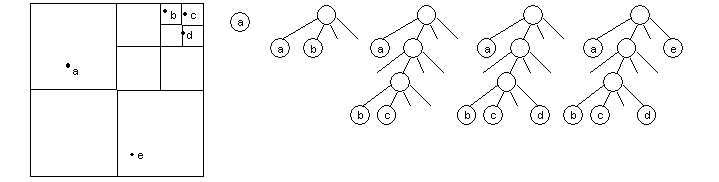 Рис. 1.6 Робота функції вставки на площині (зліва) та за допомогою дерева (справа)Зразок формули у тексті курсової роботи виглядає наступним чином:	, ,	(1.3)де  – координата -ого тіла,  – швидкість -ого тіла (м·с –1),  – час (с),  – маса -ого тіла (кг),  – гравітаційна стала (м3·кг –1·с –2).…Зразок таблиці у тексті курсової роботи виглядає наступним чином:Таблиця 2.1Порівняльний аналіз часу розв’язування задачі N-тіл Посилання у тексті роботи … у роботах [1-7] наведено …… як зазначено у [4] …… у розділі 4 … … на рис. 1.3 … … у табл. 3.2 … або (див. табл. 3.2) … за формулою (3.1) …… у рівняннях (1.7) – (1.9) …… у додатку Б …ВИСНОВКИУ курсовій роботі … описати, що зроблено (Висновки містять викладення найважливіших наукових та практичних результатів, одержаних у результаті проведеного дослідження. Пункти висновків мають бути лаконічними, змістовними, вони повинні читатися і сприйматися легко й однозначно).Основні результати проведеної роботи полягають у наступному.1. Наведено … .2. Розглянуто … .3. Реалізовано … .4. Розроблено … .5. Запропоновано … .6. Досліджено … .7. Здійснено … .Список використаних джерел1. Мэтьюз Д. Численные методы. Использование MATLAB / Д. Г. Мэтьюз, К. Д. Финк ; пер. с англ. – М.: Изд. дом «Вильямс», 2001. – 720 с.2. Пантелеев А.В. Методы оптимизации в примерах и задачах : [учеб. пособие] / Пантелеев А.В., Летова Т.А. – [2-изд.]. – М.: Высш. шк., 2005. – 544 с.3. Barnes-Hut Galaxy Simulator [Електронний ресурс] // Курс 126 Комп’ютерних наук Прінстонського університету. – Режим доступу: http://introcs.cs.princeton.edu/java/assignments/barnes-hut. – Назва з екрану.ДОДАТОК АРеалізація паралельного алгоритму Барнса-Хатаvoid add_body(node_t *node, const body_t body, const point_t min, const point_t max){   omp_set_lock(&node->lock);   if ( node->mass < EPS ){      memcpy ( node, &body, sizeof(body_t) );      node->is_body = true;      omp_unset_lock(&node->lock);      return;   }   if ( node->is_body ){      node->is_body = false;      push_to_children( node, *node, min, max );   }   node->x *= node->mass;   node->y *= node->mass;   node->x += body.x * body.mass;   node->y += body.y * body.mass;   node->mass += body.mass;   node->x /= node->mass;   node->y /= node->mass;   push_to_children(node, body, min, max );   omp_unset_lock(&node->lock);}Кількість тілБазовий варіант, сВаріант із застосуванням
 РК4, с1000,5332,804100012,8271,92200027,96151,45500078,32391,5